وزارت تحصیلات عالی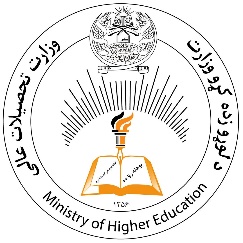 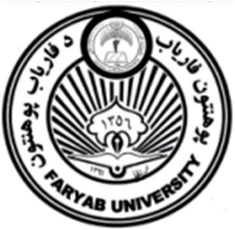 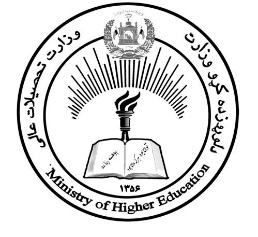 پوهنتون فاریابپوهنحًی دیپارتمنت کورس پالیسیزمان برگزاری کورسروزها: محل و ساعات ملاقات با استاد جهت مشوره و رهنمایی: اهمیت و ضرورت مضموناهداف آموزشی و یادگیریشیوه های تدریسمواد درسیمواد اصلی: مواد کمکی: مضامین پیشنیاز: وجایب و مسؤولیت های استادآماده کردن لکچرنوت و مواد درسی طبق مفرداتسازمان دهی تجارب لابراتواری،کارهای عملی، کنفرانسها، سمینارها، رهنمایی محصلان در ترتیب نمودن مونوگراف، پروژۀ تحقیقی وغیره.ارزیابی و بررسی  فعالیت های محصلانمکلفیت های محصلانحاضر شدن به درس به وقت معیناستفاده از محتوای درسمراعات نظم و دسپلیناشتراک در فعالیت های صنفیاشتراک در کارهای عملیارائه ی کار خانگی در وقت معینقواعد داخل صنفمحصلانی که آن تایم در صنف حاضر نشوند، اجازه ورود به صنف داده نمیشود.محصلانی که هفتاد و پنج فیصد حاضری را تکمیل نه نمایند، محروم محسوب میگردند.محصلانی که کارخانگی انجام نمیدهند، نمرات همان بخش کسر شده و مطابق لایحه سیستم کریدت عمل میشوند.محصلانی که سمینارعلمی ارائه نمی کنند، نمرات همان بخش کسر شده و مطابق لایحه سیستم کریدت عمل میشوند.محصلانی که در دورس سهم فعال نمیگیرند، ابتدا آگاهی داده میشود سپس اخطار و در نهایت طبق لایحه برخورد میگردد.محصلانی که کورس ویا دروس را اخلال میکنند، با آنها مطابق لایحه نظم و دسپلین برخورد میگردد.اسم و امضای استاد مربوط: کورس پالیسی فوق در مجلس مورخ   /   /       مطابق    /    /           هجری قمری دیپارتمنت تصویب و ثبت پروتوکول شماره  (   ) بوده و قابل تطبیق می باشد.‎    تأییدی آمریت دیپارتمنت: ..............................................                        تاییدی ریاست پوهنحَی: ..............................................فورم تسلیم دهی کورس پالسیمضمون: کود مضمون: تعداد کریدت در هفته: سال تحصیلی:1401 هجری شمسی مطابق 1443 هجری قمریسمستر مقطع تحصیلی: لیسانستفکیک تعداد ساعات درسی در یک سمسترتعداد کریدت در سمستر: لکچر: سمینار:  صنف های عملی و ورکشاپ ها:  درس های تقویتی:ایمیل آدرسشماره تماساسممدرسیناستادمعاون استادشیوه نمره دهی و ارزیابی مضمونشیوه نمره دهی و ارزیابی مضمونشیوه نمره دهی و ارزیابی مضمونشیوه نمره دهی و ارزیابی مضمونشیوه نمره دهی و ارزیابی مضمونشیوه نمره دهی و ارزیابی مضمونشیوه نمره دهی و ارزیابی مضمونشیوه نمره دهی و ارزیابی مضمونشیوه نمره دهی و ارزیابی مضمونشمارهامتحاننمرهکارعملینمرهفعالیت صنفینمرهسمینار صنفینمره1وسط سمستر202نهایی60تقویم درسیتقویم درسیتقویم درسیتقویم درسیتقویم درسیتقویم درسیهفتهموضوع تدریسشیوه تدریسفعالیت های آموزشیفعالیت های آموزشیارزیابیهفتهموضوع تدریسشیوه تدریسفعالیت استادفعالیت محصلارزیابیهفته اولهفته اولهفته اولهفته دومهفته دومهفته دومهفته سومهفته سومهفته سومهفته چهارمهفته چهارمهفته چهارمهفته پنجمهفته پنجمهفته پنجمهفته ششمهفته ششمهفته ششمهفته هفتمهفته هفتمهفته هفتمهفته هشتمهفته هشتمهفته هشتمهفته نهمهفته نهمهفته نهمهفته دهمهفته دهمهفته دهمهفته یازدهمهفته یازدهمهفته یازدهمهفته دوازدهمهفته دوازدهمهفته دوازدهمهفته سیزدهمهفته سیزدهمهفته سیزدهمهفته چهاردهمهفته چهاردهمهفته چهاردهمهفتهپانزدهمهفتهپانزدهمهفتهپانزدهمهفته شانزدهمهفته شانزدهمهفته شانزدهممضمونصنفسمسترتعداد کردیتتعداد ورق کورس پالسیاستاد مضمونشمارهشهرت محصلانشهرت محصلانتاریخ تسلیم شدمحل امضای محصلانشمارهاسماسم پدرتاریخ تسلیم شدمحل امضای محصلان12345678